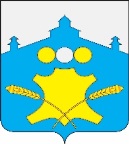 АдминистрацияСоветского сельсоветаБольшемурашкинского муниципального районаНижегородской областиПОСТАНОВЛЕНИЕ05 февраля  2020 г.                                                                                                          № 8О назначении публичных слушаний по проекту внесения изменений в Генеральный план сельского поселения Советский сельсовет Большемурашкинского муниципального района Нижегородской области           В целях создания условий для устойчивого развития Советского сельсовета, руководствуясь Градостроительным кодексом Российской Федерации, Федеральным законом от 06.10.2003 № 131-ФЗ «Об общих принципах организации местного самоуправления в Российской Федерации», Уставом Советского сельсовета,  руководствуясь Положением об определении порядка организации  и проведения публичных слушаний в Советском сельсовете, администрация Советского сельсовета ПОСТАНОВЛЯЕТ:Назначить публичные слушания по проекту внесения изменений в Генеральный план сельского поселения Советский сельсовет Большемурашкинского муниципального района Нижегородской области, на 10 марта  2020 года в 14 ч. 00 мин.  по адресу:  Нижегородская область, Большемурашкинский район, п. Советский, дом 37, в здании администрации Советского сельсовета.Организацию и проведение публичных слушаний по проекту внесения изменений в Генеральный план сельского поселения Советский сельсовет Большемурашкинского муниципального района Нижегородской области поручить комиссии по землепользованию и застройки при администрации Советского сельсовета.3. Предложения и замечания по проекту внесения изменений в Генеральный план сельского поселения Советский сельсовет Большемурашкинского муниципального района Нижегородской области направляются в письменном виде до дня проведения публичных слушаний в комиссию по землепользованию и застройки при администрации Советского сельсовета по адресу: 606363 Нижегородская область, Большемурашкинский район, поселок Советский дом 37  в рабочие дни с 8.00 до 16.00 часов. 4.  Утвердить оповещение о проведении публичных слушаний (приложение 1 к настоящему постановлению).5.  Контроль за исполнением настоящего постановления оставляю за собой.     Глава администрации сельсовета                                     Н.В. КурагинаПриложение 1                                                                           к постановлению администрацииСоветского сельсовета                                                                                            от 05.02.2020г. № 8ОПОВЕЩЕНИЕО ПРОВЕДЕНИИ ПУБЛИЧНЫХ СЛУШАНИЙНа публичные слушания представляется вопрос по проекту внесения изменений в Генеральный план сельского поселения Советский сельсовет Большемурашкинского муниципального района Нижегородской области.  Информация по теме публичных слушаний представлена  по адресу: Нижегородская область, Большемурашкинский район, п. Советский, д.37, администрация Советского сельсовета.Часы работы: понедельник – пятница c 10.00 до 16.00, перерыв с 12.00 до 13.00.Публичные слушания назначены на 10 марта   2020 года в 14 ч. 00 мин. в здании администрации Советского сельсовета Большемурашкинского  муниципального района Нижегородской области по адресу: Нижегородская область, Большемурашкинский район, п. Советский, д.37.Время начала регистрации участников за 30 мин. до начала слушаний.В  период  проведения  публичных  слушаний участники публичных слушаний имеют право представить  свои  предложения  и замечания по обсуждаемому вопросу. Номера контактных справочных телефонов комиссии: (83167) 5-73-98,             5-75-49.Почтовый адрес комиссии: 606363, Нижегородская область, Большемурашкинский район, п. Советский, д.37.Адрес электронной почты: sovet_adm@rambler.ru